Об утверждении Программы по использованию и охране земель на территории сельского поселения Чишминский сельсовет муниципального района Чишминский район Республики Башкортостан на 2017-2019 годы  В соответствии с Земельным кодексом РФ, Федеральным законом от 6 октября 2003 года № 131-ФЗ "Об общих принципах организации местного самоуправления в Российской Федерации», руководствуясь Уставом сельского поселения Чишминский сельсовет муниципального района Чишминский район Республики Башкортостан и в целях рационального использования и охраны земель, повышения эффективности использования и повышения качества охраны земель сельского поселения,ПОСТАНОВЛЯЮ:          1. Утвердить Программу по использованию и охране земель на   территории сельского поселения Чишминский сельсовет муниципального района Чишминский район Республики Башкортостан на 2017-2019 годы согласно приложению.           2. Настоящее постановление обнародовать в здании администрации сельского поселения Чишминский сельсовет муниципального района Чишминский район Республики Башкортостан.       Глава сельского поселения                                           И.З. Уразметов ПРОГРАММАпо использованию и охране земель на территории сельского поселения Чишминский сельсовет муниципального района Чишминский район Республики Башкортостан на 2017-2019 годыПаспорт программыпо использованию и охране земель на территории сельского поселения Чишминский сельсовет муниципального района Чишминский район Республики Башкортостан на 2017-2019 годы1.Содержание проблемы и обоснование необходимости еерешения программными методами         Земля - важнейшая часть общей биосферы, использование ее связано со всеми другими природными объектами: водами, лесами, животным и растительным миром, полезными ископаемыми и иными ценностями недр земли. Без использования и охраны земли практически невозможно использование других природных ресурсов. При этом бесхозяйственность по отношению к земле немедленно наносит или в недалеком будущем будет наносить вред окружающей природной среде, приводить не только к разрушению поверхностного слоя земли - почвы, ее химическому и радиоактивному загрязнению, но и сопровождаться экологическим ухудшением всего природного комплекса.Земля используется и охраняется в Российской Федерации как основа жизни и деятельности народов, проживающих на соответствующей территории. Эта формула служит фундаментом прав и обязанностей государства, занятия общества и землепользователей использованием и охраной земли в соответствии с действующим законодательством.Использование значительных объемов земельного фонда в различных целях накладывает определенные обязательства по сохранению природной целостности всех звеньев экосистемы окружающей среды. В природе все взаимосвязано. Поэтому нарушение правильного функционирования одного из звеньев, будь то лес, животный мир, земля, ведет к дисбалансу и нарушению целостности экосистемы. Территории природного комплекса - лесные массивы, водные ландшафты, овражные комплексы, озелененные пространства природоохранные зоны и другие выполняют важнейшую роль в решении задачи обеспечения условий устойчивого развития района.Программа по использованию и охране земель на территории сельского поселения Чишминский сельсовет муниципального района Чишминский район Республики Башкортостан на 2017-2019 годы (далее – Программа) направлена на создание благоприятных условий использования и охраны земель, обеспечивающих реализацию государственной политики эффективного и рационального использования и управления земельными ресурсами в интересах укрепления экономики сельского поселения.Нерациональное использование земли, потребительское и бесхозяйственное отношение к ней приводят к нарушению выполняемых ею функций, снижению природных свойств.Охрана земель только тогда может быть эффективной, когда обеспечивается рациональное землепользование.Проблемы устойчивого социально-экономического развития сельского поселения Чишминский сельсовет и экологически безопасной жизнедеятельности его жителей на современном этапе тесно связаны с решением вопросов охраны и использования земель. На уровне сельского поселения можно решать местные проблемы охраны и использования земель самостоятельно, причем полным, комплексным и разумным образом в интересах не только ныне живущих людей, но и будущих поколений.2. Мероприятия программыРеализация программы осуществляется по следующим направлениям3. Цели, задачи и сроки реализации программыЦелями Программы являются:- сохранение, восстановление и повышение плодородия почв земель сельскохозяйственного назначения как основного средства производства;- реализация       мер, направленных на рациональное использование земель;- предотвращение негативных воздействий хозяйственной деятельности на   земли   и обеспечение улучшения и восстановления   земель, подвергшихся негативным воздействиям хозяйственной деятельности.           Задачами Программы являются:- обеспечение рационального использования земель и охраны земель;- обеспечение устойчивого повышения качества земель, повышения их доходности, увеличения площадей использования земель, в соответствии с этим повышение жизненного уровня населения и увеличение доходов в бюджет сельского поселения Чишминский сельсовет;- сбор информации о состоянии качества и использования земель сельского поселения Чишминский сельсовет;- предотвращение негативных воздействий на земли сельского поселения Чишминский сельсовет;- реализация сельским поселением Чишминский сельсовет правомочий собственника земли;- охрана прав на землю физических и юридических лиц.            Реализация программы предусмотрена на период 2017- 2019 годов.4.Ресурсное обеспечение программы            Финансирование мероприятий Программы осуществляется за счет средств местного бюджета.           Общий объем финансирования Программы в 2017-2019 годах из местного бюджета составляет 6000 рублей.        Объемы бюджетных средств носят прогнозный характер и подлежат ежегодному уточнению в установленном порядке при формировании соответствующих бюджетов.5. Механизм реализации программыПредполагает:     - в случае обращения физического или юридического лица, относящегося к категории «среднего» или «крупного» бизнеса в администрацию сельского поселения Чишминский сельсовет, заинтересованного в осуществлении данной предпринимательской деятельности на территории поселения с использованием земельного участка, в случае необходимости оказывать помощь сформировать необходимый пакет документов для оформления земельного участка.     - привлечение физического или юридического лица, занимающегося предпринимательской деятельностью, близкой к реализации сельскохозяйственной продукции, к созданию на его базе постоянного или нестационарного пункта по приему сельскохозяйственной продукции, полученной от личных подсобных хозяйств населения.       - проводить, с целью охраны, инвентаризацию земель поселения. Инвентаризация земель проводится для предотвращения деградации, загрязнения, захламления, нарушения земель, других негативных (вредных) воздействий хозяйственной деятельности, выявления неиспользуемых, нерационально используемых или используемых не по целевому назначению и не в соответствии с разрешенным использованием земельных участков, других характеристик земель.6. Ожидаемые социально-экономические результаты от реализации Программы.         Результат реализации Программы должен обеспечить:  - стабильное увеличение площади использования земель на территории сельского поселения Чишминский сельсовет;- стабильное увеличение роста доходов за использование земель;- своевременное выявление нарушенных земель и своевременное предотвращение деградации, загрязнения, захламления, нарушения земель, других негативных (вредных) воздействий хозяйственной деятельности;- благоустройство населенных пунктов сельского поселения Чишминский сельсовет.       В результате реализации данной программы будет достигнута главная цель – увеличение эффективности использования земель.Башкортостан РеспубликаһыШишмӘ районыМУНИЦИПАЛЬ РАЙОНЫныңшИШМӘ ауыл советы ауыл биләмәһe хакимиӘте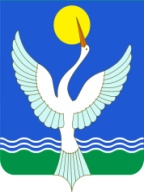 АДМИНИСТРАЦИЯСЕЛЬСКОГО ПОСЕЛЕНИЯ  Чишминский сельсоветМУНИЦИПАЛЬНОГО РАЙОНАЧишминскИЙ район РеспубликИ БашкортостанҠАРАР «30» март 2017 й.№ 22/1ПОСТАНОВЛЕНИЕ«30» марта 2017 г.Приложение №1к постановлению «Об утверждении Программы по использованию и охране земель на территории сельского поселения Чишминский сельсовет муниципального района Чишминский район Республики Башкортостан на 2017-2019 годы от 30 марта  2017  № 22/1Наименование Программа по использованию и охране земель на территории сельского поселения Чишминский сельсовет муниципального района Чишминский район Республики Башкортостан на 2017-2019 годыОснования для разработки Земельный кодекс Российской Федерации, ФЗ от 6 октября 2003 года № 131-ФЗ "Об общих принципах организации местного самоуправления в Российской Федерации", Устав  сельского поселения Чишминский сельсовет муниципального района Чишминский район РБЗаказчикАдминистрация сельского поселения Чишминский сельсовет муниципального района Чишминский район РБРазработчик программыАдминистрация сельского поселения Чишминский сельсовет муниципального района Чишминский район РБЦели и задачи -использование земель способами, обеспечивающими сохранение экологических систем, способности земли быть средством, основой осуществления хозяйственной и иных видов деятельности;-охрана земель, сохранение, восстановление и повышение плодородия почв земель сельскохозяйственного назначения, как основного средства производства;-обеспечение устойчивого повышения качества земель, повышения их доходности, увеличения площадей использования земель, в соответствии с этим повышение жизненного уровня населения и увеличение доходов в бюджет сельского поселения;-обеспечение рационального использования земель в сельском поселении;-сбор информации о состоянии качества и использования земель сельского поселения-предотвращение негативных воздействий на земли сельского поселения, -обеспечение улучшения и восстановления земель, подвергшихся деградации, загрязнению, захламлению, нарушению, другим негативным (вредным) воздействиям хозяйственной деятельности; -улучшение земель, экологической обстановки в сельском поселении; -сохранение и реабилитация природы сельского поселения для обеспечения здоровья и благоприятных условий жизнедеятельности населения -оптимизация деятельности в сфере обращения с отходами производства и потребления; -сохранение и восстановление зеленых насаждений, почвСроки реализации 2017, 2018, 2019 годыРесурсное обеспечение  2017-0.руб;2018-0 руб.;2019-0.руб.Источники финансирования Средства из бюджета сельского поселения Чишминский сельсовет муниципального района Чишминский район РБОсновные мероприятия - инвентаризация земель на территории сельского поселения- выявление свободных земельных участков, а в случаях необходимости проведение рекультивации нарушенных земель, и привлечение физических и юридических лиц к использованию вышеуказанных земельных участков,- проведение муниципального земельного контроля на территории сельского поселения -защита земель от захламления отходами производства и потребления, загрязнения и других негативных воздействий, в результате которых происходит деградация земель; -защита земель от зарастания сорными растениями, кустарниками и мелколесьем, иных видов ухудшения                                                           состояния земель- сохранение и повышение плодородия почв; -ликвидация последствий загрязнения и захламления земель; -охрана, восстановление и развитие природной среды; выявление пустующих и нерационально используемых земель и своевременное вовлечение их в хозяйственный оборот.Контроль за исполнением Глава сельского поселения Чишминский сельсовет муниципального района Чишминский район РБОжидаемые и конечные результаты реализации Программы-сохранение, восстановление и повышение плодородия почв земель сельскохозяйственного назначения, как основного средства производства;-обеспечение рационального использования земель;-обеспечение устойчивого повышения качества земель, повышения их доходности, увеличения площадей использования земель, в соответствии с этим повышение жизненного уровня населения и увеличение доходов в бюджет сельского поселения;-сбор информации о состоянии качества и использования земель сельского поселения-повышение уровня предотвращение негативных воздействий на земли  сельского поселенияСистема организации контроля за исполнением ПрограммыАнализ хода реализации и контроль за выполнением осуществляется Администрацией сельского поселения Чишминский сельсовет муниципального района Чишминский район РБ, отчет об исполнении Программы – ежегодно.№п/п Наименование мероприятияИсполнителиСроки1 Выявление фактов самовольного         занятия земельных участковАдминистрация сельского поселения 2017-2019г. 2 Выявление фактов самовольных строенийАдминистрация сельского поселения 2017-2019г. 3 Осуществление исполнения постановлений  Администрации сельского поселения Чишминский сельсовет и решений Совета сельского поселения м сельсовет, а также иных нормативных актов, регулирующих         порядок использования земель на территории сельского поселения Чишминский сельсоветАдминистрация сельского поселения Чишминский сельсовет2017-2019г.  4 Контроль за соблюдением установленного режима использования земельных участков  в сельском поселения Чишминский сельсовет соответствии с их целевым назначением и   разрешенным использованиемАдминистрация сельского поселения Чишминский сельсовет2017-2019г.5 Контроль за законностью оснований        использования земельных    участков в границах сельского поселения Чишминский сельсоветАдминистрация сельского поселения Чишминский сельсовет2017-2019г.6 Разъяснение гражданам земельного  законодательства РФАдминистрация сельского поселения Чишминский сельсоветПостоянно7 Организация регулярных мероприятий по очистке   территорий сельского поселения от мусора, в том числе с участием    жителей сельского поселения Чишминский сельсоветАдминистрация сельского поселения Чишминский сельсовет2017-2019г.8 Выявление неиспользуемых или используемых не в соответствии с разрешенным использованием  земельных участков на территории сельского поселения Чишминский сельсоветАдминистрация сельского поселения Чишминский сельсовет2017-2019г.9 Направление в суд материалов о прекращении права на земельный участок ввиду его ненадлежащего использования Администрация сельского поселения Чишминский сельсовет2017-2019г.10 Выявление фактов использования земельных участков, приводящих к значительному ухудшению экологической обстановкиАдминистрация сельского поселения Чишминский сельсовет2017-2019г.11Направление материалов по выявленным фактам нарушения земельного законодательства для привлечения к ответственности, предусмотренной  действующим законодательством РФАдминистрация сельского поселения Чишминский сельсовет2017-2019г.